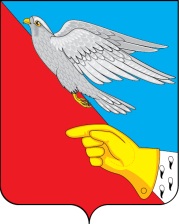 СОВЕТВасильевского сельского поселенияШуйского муниципального района Ивановской области третьего созыва155926, Ивановская область, Шуйский район, село Васильевское, ул. Советская, дом 1РЕШЕНИЕ№ 2   К  ПРОТОКОЛУ № 1  ОТ  16.01.2020 г.     Руководствуясь Федеральным законом от 06.10.2003 № 131-ФЗ «Об общих принципах организации местного самоуправления в Российской Федерации», Решением Совета Васильевского сельского поселения Шуйского муниципального района Ивановской области от 13.11.2018г № 2 к протоколу №8 «О ликвидации юридического лица «Совета Васильевского сельского поселения Шуйского муниципального района Ивановской области», Совет  Васильевского сельского поселенияРЕШИЛ:1. Утвердить ликвидационный баланс Совета Васильевского сельского поселения Шуйского муниципального района Ивановской области по состоянию на 01.01.2020 года (прилагается).2. Настоящее решение вступает в силу со дня обнародования.Глава Васильевского сельского поселения                                     А.В.КуриловПредседатель Совета  Васильевского                                              Л.В.Шашковасельского поселения                                                                             Об утверждении ликвидационного баланса Совета Васильевского сельского поселения Шуйского муниципального района Ивановской области